Heinrichs-Ruh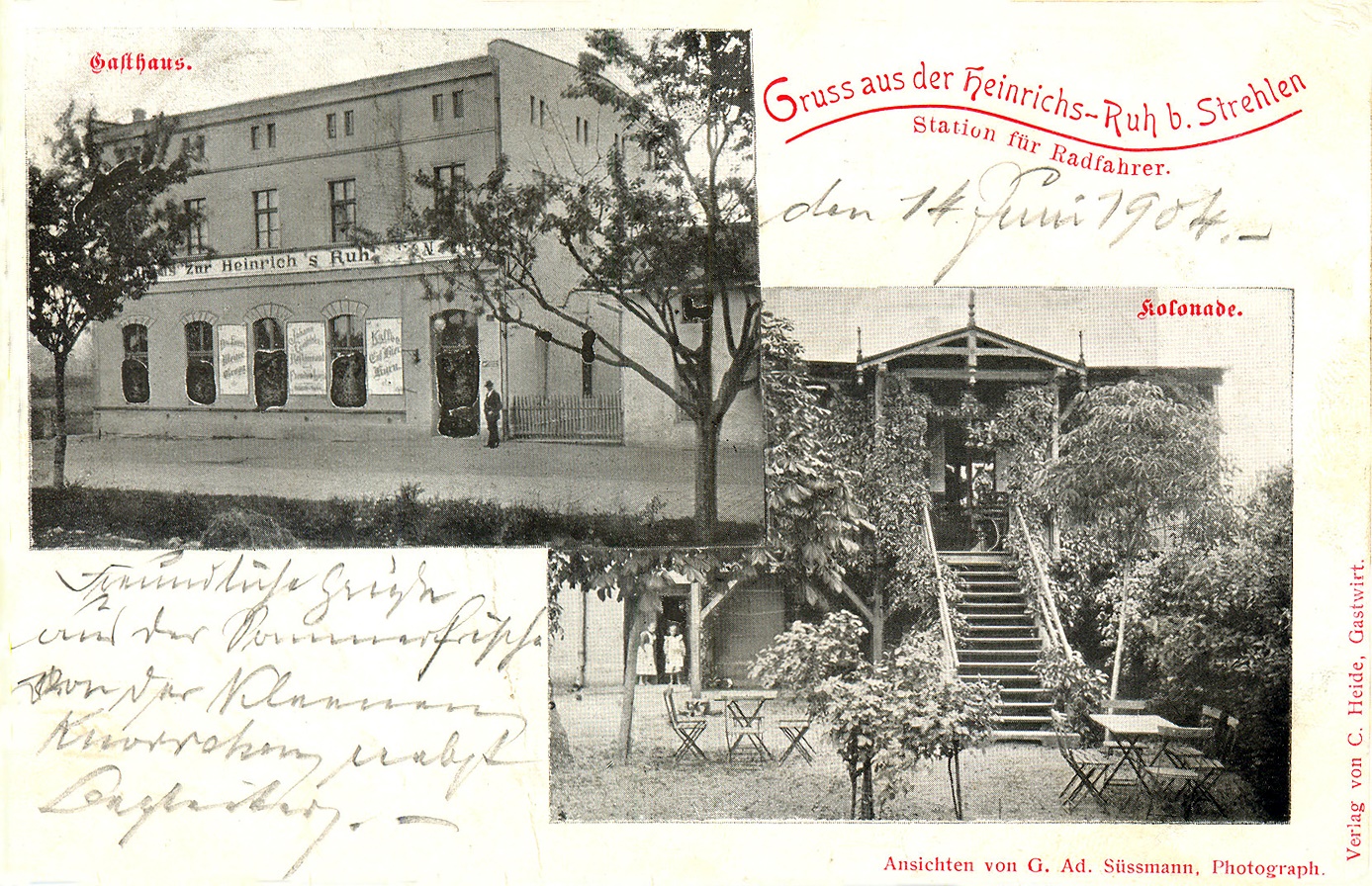 